教师招聘每日一练（10月20日）1.王强同学对待事物的态度容易受到同学的、老师的影响，往往察言观色后再做出决定，可见王强的认知方式属于( )。   [单选题]正确率：85.29%2.任何行为都是由特定环境(或情境)决定的，都是在“刺激-反应”的条件反射中形成的，这是( )的观点   [单选题]正确率：76.47%3.根据现代学校教学活动理论领域所涉及的主要问题，教学设计可以归纳为三个层面，它们是指( )。   [单选题]正确率：47.06%4.“学会生活自理和参加力所能及的家务劳动，初步掌握一些生产劳动的基础知识和基本技能，了解一些择业的常识，具有正确的劳动态度和良好的劳动习惯。”属于( )阶段的培养目标。   [单选题]正确率：35.29%5.下面哪项不是作业批改应注意的问题?( )。   [单选题]正确率：85.29%选项小计比例A.沉思型38.82%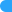 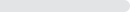 B.场依存型 (答案)2985.29%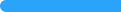 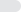 C.冲动型00%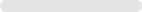 D.场独立性25.88%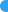 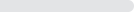 选项小计比例A.行为主义学习理论 (答案)2676.47%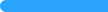 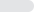 B.社会学习理论00%C.建构主义理论12.94%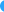 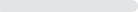 D.情景认知理论720.59%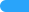 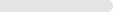 选项小计比例A.学科课程教学设计、单元教学设计和课堂教学设计 (答案)1647.06%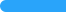 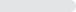 B.学校教学系统设计、单元教学设计和课堂教学设计38.82%C.学校教学系统设计、学科课程教学设计和单元教学设计617.65%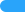 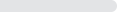 D.学科课程教学设计、学期教学设计和单元教学设计926.47%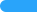 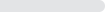 选项小计比例A.小学1750%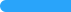 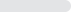 B.初中 (答案)1235.29%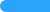 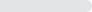 C.高中38.82%D.大学25.88%选项小计比例A.按时收发作业、及时批改作业00%B.变独立完成的作业为合作完成的作业 (答案)2985.29%C.重视作业评判的过程性和激励性38.82%D.要有定期的作业讲评25.88%